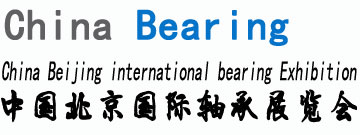 邀   请   函The invitation  2021第十六届中国北京国际轴承展览会——2021 CBIB时间：2021年6月28至30日                     地点：北京·中国国际展览中心(朝阳区北三环东路六号)网站：http://www.zhouchengexpo.cn主办单位：中国设备管理协会          中工智科技有限公司 中国机电产品流通协会  中国机械加工协会 德国轴承工业协会                                                      组织单位：京禾展览（北京）有限公司北京华研展览有限公司       海外合作单位：巴西轴承工业协会、     智利轴承工业协会、          韩国轴承设备和服务出口协会、韩国轴承技术委员会、   昆士兰州轴承工业委员会、     澳大利亚轴承工业委员会、   俄罗斯轴承行业协会、   美国机器人工业协会（RIA）、  VDMA机器人与自动化协会    展会简介随着改革开放的进一步深入，世界知名企业纷纷进入中国轴承市场，并建立生产基地，凭借品牌、装备、技术、资金和生产规模的优势，与国内的轴承企业展开了激烈竞争。在市场的强力推动下，中国轴承行业化危为机，迅速崛起，取得了长足发展，已具备了较强的技术实力和较大的生产能力，为建成轴承强国打下了坚实基础。轴承工业是我国重点发展的战略性基础产业，为顺应产业需求，在各级主管部门的领导下， 2021年6月28-30日在北京·中国国际展览中心将继续举办中国（北京）国际轴承工业展览会。中国（北京）国际轴承工业展览会简称：CBIB是专业、权威、完整覆盖轴承产业链的展销性行业商贸盛会，荟萃众多轴承品牌、轴承产品、多元化轴承加工设备、一系列先进轴承加工解决方案，是开拓亚洲乃至全球轴承加工商机的有效平台。据2019年展后统计，展览会共组织了全球近19个国家和地区超680家厂商参展，展会总面积达到36,000平米。三天的展期吸引了39,879名来自国内外多个国家和地区的各类高端买家。2021中国（北京）国际轴承工业展览会将继续为展商拓展业务、增进交流、展示实力、获取资讯、结交客户、寻找合作伙伴、推广新产品献力；将继续为全球轴承行业提供更多的合作机会；将继续推动中国轴承产品全面进入全球采购体系，与世界各国轴承产业共同发展进步。展品范围一、轴承产品类1. 标准轴承、专用轴承、特殊轴承等；2. 轴承零部件。 二、制造装备保障类1. 智能制造及柔性轴承生产线；2. 数控车床、磨削及超精研机、金属成型设备、热处理与表面处理设备等；3. 检验、测量仪器及分析系统，试验设备；4. 其它辅助设备；5. 刀具、工夹具、轴承用磨削工具等。 三、原辅材料保障类1. 轴承材料和轴承辅料；2. 特种陶瓷制品；3. 润滑油品等。四、技术服务与贸易类1. 知识产权、电子商务、软件设计、投资融资等；2. 人才交流、技术咨询与培训、合作经营、服务与贸易等；3. 协会、研究院/所、高等院校、媒体/刊物等。日程安排报到布展：2021年6月26 -27日（9：00—17：00）开幕时间：2021年6月28日（9：30）展出时间：2021年6月28-30日（9：00—17：00）   闭幕时间：2021年6月30日（16：00） 展会费用┃标准展位RMB 16,800/9平方  ┃合资企业标准展位：￥40000元/9㎡┃精装修展位RMB 23,800/9平方┃光地（不低于36 m²起租）配置：展出场地、保安服务、公共责任保险、无任何设施┃国内企业室内光地（36㎡起）：￥1700元/㎡┃外资企业室内光地（36㎡起租）：￥4000元/㎡观众构成行业分类生产行业 >>汽车产业，航空航天，船舶制造，仪器设备工程技术，通用工程技术，家用电器及技术，电子电气行业，IT产业， 通讯行业，包装技术，消费品，玩具产业，体育和休闲，自行车，家具，美容消费品，医疗/光学/化工产业，建筑服务业，钟表及手表业，珠宝，照明，光学产 业，绿化建设，机床等 产品设计和开发，中介以及专业机构 >>  制造商，技术供应商，设计工程师，加工制造商，配件供应商，制模和原型生产公司职位 >>首席执行总裁，总监，产品经理，研发经理，行业设计师，工程经理，运营经理，技术员，采购，领班，进出口商，业务发展经理，销售经理，技术工人，其他参展程序         1、参展单位请详细填写《参展申请表》，并加盖公章后传真或交寄至大会组委会。2、企业报名后7天内将参展费用（50%或全款）汇入大会组委会指定帐号，从而确定展位；3、发票与会时财务组统一开具或根据其要求寄往；组委会拒收现金及无抬头支票；4、展位、广告等由组委会统一安排，“先申请、先付款、先分配”。协办单位可优先安排。如需指定展位，另加收30%。5、参展商确认报名后，组委会在会期前60天内向参展单位寄送《参展手册》（包括展品运输指南、会务接待、活动日程安排等信息）。6、参展商报名后，中途退出展会，所付费用一律不退。7、为服从展会总体布局，组织单位有权在必要时对个别展台位置进行调整。因不可抗力如自然灾害、政府行为、社会异常事件等致展会受到影响，组织单位可以延迟或取消展会。2021第十六届中国(北京)国际轴承展览会组委会Organizing Committee of the 16th China (Beijing) international bearing exhibition 2021地 址：北京市石景山区八角东街65号融科创意中心A座1604                电 话：010－88808859         传 真：010－68683796    网 址：www.zhouchengexpo.cn  联 系：王女士：13521089892 (微信同号)            Q  Q:  2417197034E-mail:  2417197034@qq.com